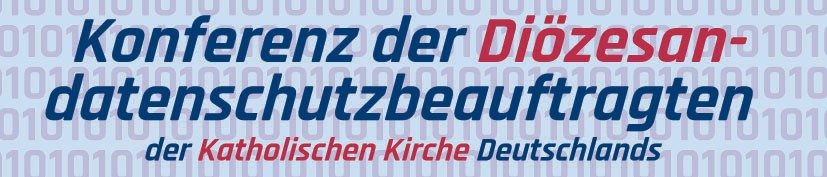 Anlage I (Hauptamtliche/Ehrenamtliche Mitarbeiter) Verpflichtungserklärung zum Datengeheimnis gemäß § 5 KDGIch, <Vor- und Nachname des Erklärenden>,<Personalnummer oder Geburtsdatum und Anschrift>,bin bei/ in <Name Beschäftigungsstelle> als <hauptamtlicher / ehrenamtlicher Mitarbeiter> tätig.Ich verpflichte mich,zur Einhaltung des Datengeheimnisses (§ 5 KDG) und zur Einhaltung des kirchlichen Daten- schutzgesetzes und der dazu erlassenen Verordnungen in der jeweils geltenden Fassung;das Datengeheimnis auch nach Beendigung meiner Tätigkeit zu beachten.Darüber hinaus bestätige ich, dass ich auf die folgenden, für die Ausübung meiner Tätigkeit spezifischen, geltenden Bestimmungen, die <Angabe/Aufzählung der geltenden Gesetze/ Regelungen> hingewiesen wurde, und versichere deren Einhaltung. Die Möglichkeit der Ein- sichtnahme und Ausleihe dieser Texte wurden mir mitgeteilt.Ich bin darüber belehrt worden, dass ein Verstoß gegen das KDG und die anderen für meine Tätigkeit geltenden Datenschutzvorschriften rechtliche Folgen haben kann.Ort, Datum, UnterschriftStand: 07/2019	Konferenz der Diözesandatenschutzbeauftragten	Seite 7